ОвощеводствоКапустаМонахос, С. Г. Селекция капусты пекинской с использованием биотехнологических методов / С. Г. Монахос, М. Л. Нгуен // Картофель и овощи. - 2014. - № 9. - С. 34-35.Представлены результаты селекции капусты пекинской в России, от сортов до современных F1 гибридов. Показано, что ускорение селекционного процесса достигнуто за счет использования биотехнологического метода создания чистых линий - линий удвоенных гаплоидов. Для успешного "пирамидирования" двух и более генов устойчивости в киле в линиях F1 гибридах разработаны молекулярные маркеры двух из трех известных генов устойчивости. Даны основные элементы технологии возделывания F1 гибридов.Сапега, В. А. Выявление потенциальной продуктивности сортов капусты белокочанной / В. А. Сапега // Аграрная наука. - 2014. - № 9. - С. 17-20. - 2 табл.Приводится характеристика сортов и гибридов капусты белокочанной по урожайности и параметрам адаптивности в условиях Северного Зауралья. Отмечается сильный генотип - средовое взаимодействие, размах урожайности, высокий уровень интенсивности большинства сортов и гибридов и одновременно низкая их адаптивность. Выделены лучшие сорта и гибриды в условиях региона на основе их комплексной оценки по урожайности и параметрам адаптивности.Листовые овощные. Зеленые культуры. Пряные растенияМаланкина, Е. Вырасти свой аромат / Е. Маланкина // Приусадебное хозяйство. - 2014. - № 8. - С. 38-41. - 7 рис.Об ароматических растениях, которым надо уделить внимание в конце сезона: монарде, мелиссе, мяте перичной, моррис душистой, аире, любистоке, дягиле лекарственном.Янов, В. Трава дракона для салата и засолки / В. Янов // Приусадебное хозяйство. - 2014. - № 9. - С. 36-38. - 2 фот.Полынь драконовая, или дракон-трава, свое устрашающее название получила из-за узких заостренных листьев, похожих на язык змеи или ящерицы. Впрочем, эта полынь действительно опасна, но не людям, а бактериям.Луковые овощныеШушеньков, А. Чеснок с секретами / А. Шушеньков // Приусадебное хозяйство. - 2014. - № 8. - С. 32-35.Пасленовые овощныеАхатов, А. У каждого цвета свой вкус [об окраске плодов томата] / А. Ахатов // Приусадебное хозяйство. - 2014. - № 9. - С. 42-44.Епифанцев, В. В. Болезни перца сладкого в Приамурье и устойчивые к ним сорта / В. В. Епифанцев // Защита и карантин растений. - 2014. - № 4. - С. 24-25.Приведены результаты исследований по изучению продуктивности сортов, устойчивости их к болезням, а также поражаемости плодов перца сладкого в условиях Амурской области. Выявлено наименьшее поражение плодов перца у сортов Ласточка, Новочеркасский 35, Чеверка, Колобок, Геракл, Нежность, Надия, Рассвет, Свежесть, ПООС-99, При-94-93 и др.Огнев, В. В. Баклажан: технология возделывания и перспективы селекции / В. В. Огнев, Т. А. Терешонкова, Н. В. Гераськина // Картофель и овощи. - 2014. - № 11. - С. 18-22. - 2 табл., 5 рис.Рассмотрены биологические особенности культуры баклажана, его пищевые и лечебные достоинства. Представлены технологические приемы получения высоких урожаев культуры в открытом грунте (весенние теплицы) на юге России. Рассмотрены направления селекции, дана характеристика наиболее распространенных сортов и гибридов.Бахчевые (тыквенные)Борисов, В. А. Удобрение огурца / В. А. Борисов, Н. В. Гренадеров // Картофель и овощи. - 2014. - № 9. - С. 16-17. - 2 табл.Показано влияние минеральных, органических, борных удобрений, стимулятора роста Гумистар и цеолита на урожайность и качество огурца гибрида F1 Норд (селекции ВНИИ овощеводства) при выращивании в открытом грунте Нечерноземной зоны России. Полное минеральное удобрение в сочетании с цеолитом и бором обеспечило получение максимального урожая продукции огурца высокого качества.Бутов, И. С. Огуречный успех : [опыт выращивания огурцов в теплице] / И. С. Бутов // Картофель и овощи. - 2014. - № 8. - С. 13.Быковский, Ю. А. Бахчеводство в Калифорнии / Ю. А. Быковский // Картофель и овощи. - 2014. - № 11. - С. 23-26. - 10 рис.В статье представлены особенности механизированных технологий возделывания, семеноводства и обработки семян бахчевых культур в Калифорнии (США).Деревщюков, С. Н. Выращивание огурца в открытом грунте ЦЧР / С. Н. Деревщюков, В. Н. Моисеева // Картофель и овощи. - 2014. - № 8. - С. 16-17.Коломиец, А. А. Удобрение патиссона / А. А. Коломиец // Картофель и овощи. - 2014. - № 11. - С. 15-17. - 2 табл., рис.Система удобрения патиссона сорта Чебурашка на аллювиально-луговых почвах Московской области, состоящая из внесения под культивацию N[90]P[90]K[120] и некорневой обработки растений в фазу бутонизации препаратом Циркон в норме 1 мл/10 л воды обеспечила прибавку урожая плодов на 47,4% при высоком качестве продукции.Кузьминых, Ю. Тыква-плющ / Ю. Кузьминых // Приусадебное хозяйство. - 2014. - № 9. - С. 40-41. - 2 фот.Кокциния индийская, именуемая в народе плющевидная тыква, детский арбуз, тыква пальцы ног, сочетает в себе декоративные, плодовые и лекарственные качества и произрастает в диком и культурном виде в тропических долинах Индии, а также на островах Индийского океана. В России кокцинию можно выращивать в средней полосе в защищенном грунте, как огурец или тыкву, проводя посев семян на рассаду в феврале.Чистик, А. А. Фермеры рекомендуют : [о выращивании гибридов огурца от компании "Поиск"] / А. А. Чистик // Картофель и овощи. - 2014. - № 8. - С. 14-15.Составитель: Л.М. Бабанина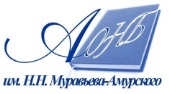 Государственное бюджетное учреждение культуры«Амурская областная научная библиотека имени Н.Н. Муравьева-Амурского